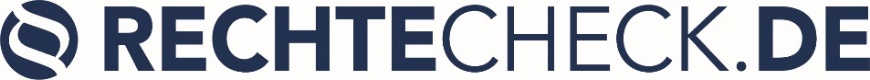 Musterbrief Widerruf KaufvertragDer Musterbrief auf den nächsten Seiten kann verwendet werden, um einen Kaufvertrag zu widerrufen. Damit der Händler den Widerruf besser zuordnen kann, empfiehlt es sich, die Bestell- oder Kundennummer im Musterbrief aufzuführen. Gerade Onlinehändler bieten für den Widerruf oft eigene Musterschreiben an. In diesem Fall sollte die Vorlage des Händlers verwendet werden, um eine schnelle Bearbeitung sicherzustellen.Rechtecheck bietet weitergehende Informationen an, wann ein Widerruf möglich ist. Der Widerruf sollte nicht verwechselt werden mit Gewährleistung und Garantie.Auf unserer Seite bieten wir auch zu anderen Themen eine Sammlung an Musterbriefen an.Über RECHTECHECKRechtecheck.de ist die digitale Schnittstelle zwischen hilfesuchenden Verbrauchern und engagierten Rechtsanwälten. Wir vermitteln Ihnen im Fall der Fälle einen erfahrenen Spezialisten, der Sie berät und Ihre Rechte für Sie durchsetzt. In vielen Fällen inklusive kostenloser Erstberatung. Obendrein informieren wir regelmäßig, umfangreich und verständlich über die wichtigsten Verbraucherrechts-Themen. Hinter Rechtecheck steht das Team von Flugrecht.de mit der Erfahrung aus über 100.000 Verbraucherrechtsfällen seit 2011.HaftungsausschlussAlle zur Verfügung gestellten Formulare und Mustertexte sind unbedingt auf den Einzelfall hin anzupassen. Bei der Erstellung haben wir uns große Mühe gegeben. Trotz alledem können wir keinerlei Haftung dafür übernehmen, dass das jeweilige Dokument für den von Ihnen angedachten Anwendungsbereich geeignet ist.Absender: Vorname Nachname, Straße/Hausnummer, PLZ/OrtAdressat:Korrekte Bezeichnung des UnternehmensAdresse des UnternehmensOrt, DatumWiderrufSehr geehrte Damen und Herren, hiermit widerrufe ich den von mir abgeschlossenen Vertrag über den Kauf der folgenden Ware(n):Bezeichnung der Ware(n)Bestellt am DatumErhalten am DatumUnterschrift